Bijlage 1 – Voorbeeld format impactanalyse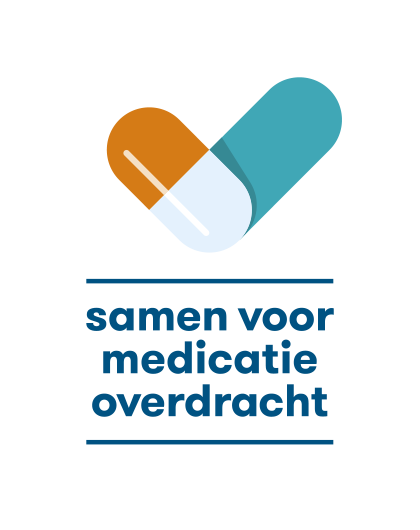 Beschrijf de impact van de implementatie van de richtlijn en de informatiestandaard Medicatieproces 9 op basis van de lagen van het interoperabiliteitsmodel. Beschrijf de huidige en toekomstige situatie en bepaal op basis daarvan de impact van de implementatie. Bepaal welke acties nodig zijn om de implementatie goed te laten verlopen. Laag van interoperabiliteitsmodelOnderwerpen ter analyseHuidige situatieToekomstige situatieImpact / veranderingBenodigde actie voorafBenodigde actie achterafOrganisatiebeleid1.2.Etc…Zorgproces1.2.Etc…Informatie1.2.Etc…Applicatie1.2.Etc…